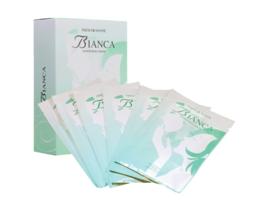 Item Code: HTE-CX013A Bianca Facial Mask *6 Pieces Package Content FACIAL MASK (1 PIECE) x 6 USD $ 49.00 
BVP 4
